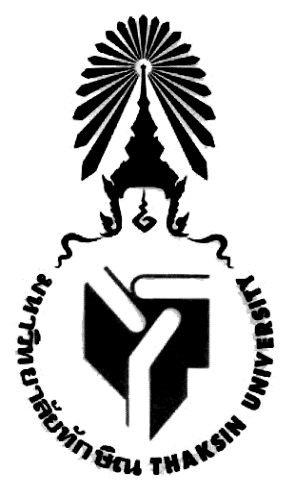 มคอ. 5 รายงานผลการดำเนินการของรายวิชา(Course Report)รหัสวิชา 0305111 ทฤษฎีการวัด (Theories of Measurement)รายวิชานี้เป็นส่วนหนึ่งของหลักสูตรศิลปศาสตรบัณฑิต สาขาวิชาการวัดและประเมินผลทางการศึกษาหลักสูตรปรับปรุง  พ.ศ. 2562คณะศึกษาศาสตร์มหาวิทยาลัยทักษิณสารบัญรายงานผลการดำเนินการของรายวิชา(Course Report)ชื่อสถาบันอุดมศึกษา  	 :  มหาวิทยาลัยทักษิณวิทยาเขต/คณะ/ภาควิชา   : คณะศึกษาศาสตร์หมวดที่ 1 ข้อมูลทั่วไปรหัสและชื่อวิชา :  	รหัสวิชา  0305111	ชื่อรายวิชา ทฤษฎีการวัด (Theories of Measurement)2. รายวิชาที่ต้องเรียนมาก่อน : ไม่มี3. อาจารย์ผู้รับผิดชอบรายวิชา  อาจารย์ผู้สอน  และกลุ่มเรียน (Section) : ชื่ออาจารย์  อาจารย์ ดร.ธนิยา  เยาดำกลุ่มเรียน  S1024. ภาคเรียน/ปีการศึกษา/ชั้นปีที่เรียน : ภาคเรียนที่ 1  ปีการศึกษา 2563  ชั้นปีที่ 15. สถานที่เรียน : ระบบออนไลน์ Webex TSU  1. รายงานชั่วโมงการสอนจริงเทียบกับแผนการสอนแผนการประเมินผลการเรียนรู้2. หัวข้อที่สอนไม่ครอบคลุมตามแผน3. ประสิทธิผลของวิธีสอนที่ทำให้เกิดผลการเรียนรู้ตามที่ระบุในรายละเอียดของรายวิชา4. ข้อเสนอการดำเนินการเพื่อปรับปรุงวิธีสอน	ไม่มี หมวดที่ 3 สรุปผลการจัดการเรียนการสอนของรายวิชาS1021. จำนวนนิสิตที่ลงทะเบียนเรียน (ณ วันหมดกำหนดการเพิ่มถอน)		29  คน2. จำนวนนิสิตที่คงอยู่เมื่อสิ้นสุดภาคเรียน					29  คน3.จำนวนนิสิตที่ถอน (W)							 0  คน4. การกระจายของระดับคะแนน (เกรด) : จำนวนและร้อยละของนิสิตในแต่ละระดับคะแนน5. ปัจจัยที่ทำให้ระดับคะแนนผิดปกติ (ถ้ามี)นิสิตได้ระดับคะแนน  F จำนวน 1 คน เนื่องจากนิสิตขาดเรียน และขาดสอบ 6. ความคลาดเคลื่อนจากแผนการประเมินที่กำหนดไว้ในรายละเอียดรายวิชา : จากแผนการประเมินในมคอ. 3 หมวด 5 ข้อ 27. การทวนสอบผลสัมฤทธิ์ของนิสิต (ให้อ้างอิงจาก มคอ. 2 และ 3)หมวดที่ 4 ปัญหาและผลกระทบต่อการดำเนินการประเด็นด้านทรัพยากรประกอบการเรียนการสอนและสิ่งอำนวยความสะดวกประเด็นด้านการบริหารและองค์กรหมวดที่ 5 การประเมินรายวิชาผลการประเมินรายวิชาโดยนิสิต (แนบเอกสาร)1.1 ข้อวิพากษ์ที่สำคัญจากผลการประเมินโดยนิสิต                    ไม่มี1.2 ความเห็นของอาจารย์ผู้สอนต่อข้อวิพากษ์ตามข้อ 1.1     ไม่มี       2. ผลการประเมินรายวิชาโดยวิธีอื่น2.1 ข้อวิพากษ์สำคัญจากผลการประเมินโดยวิธีอื่น      ไม่มี (ข้อวิพากษ์ทั้งที่เป็นจุดแข็งและจุดอ่อน)ความเห็นของอาจารย์ผู้สอนต่อข้อวิพากษ์ตามข้อ 2.1       ไม่มีหมวดที่ 6 แผนการปรับปรุง1. ความก้าวหน้าของการปรับปรุงการเรียนการสอนตามที่เสนอในรายงานของรายวิชาครั้งที่ผ่านมา 2. การดำเนินการด้านอื่น ๆ ในการปรับปรุงรายวิชา ไม่มี 3. ข้อเสนอแผนการปรับปรุงสำหรับภาคเรียน/ปีการศึกษาต่อไป4. ข้อเสนอแนะของอาจารย์ผู้รับผิดชอบรายวิชาต่ออาจารย์ผู้รับผิดชอบหลักสูตร    ไม่มี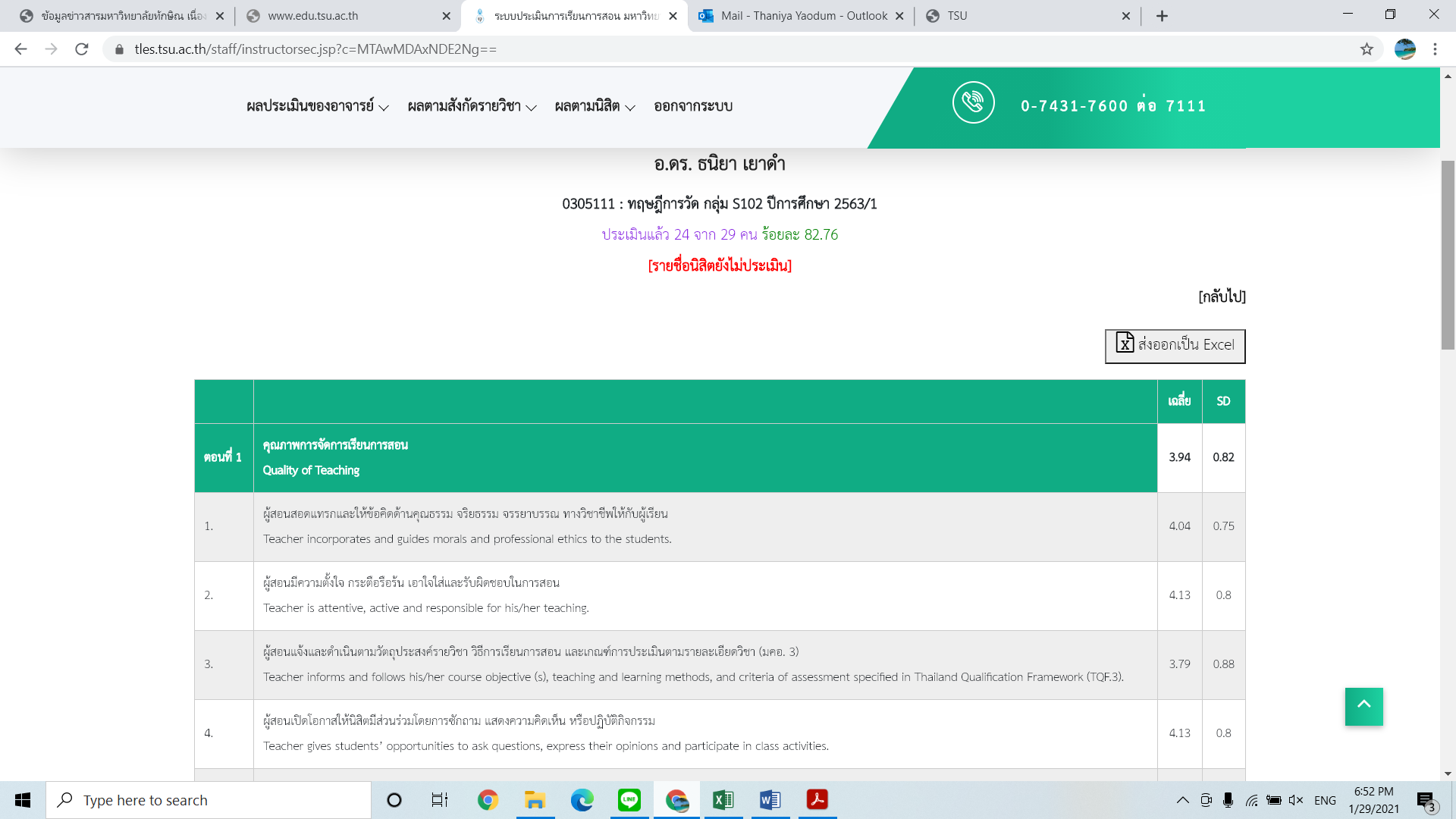 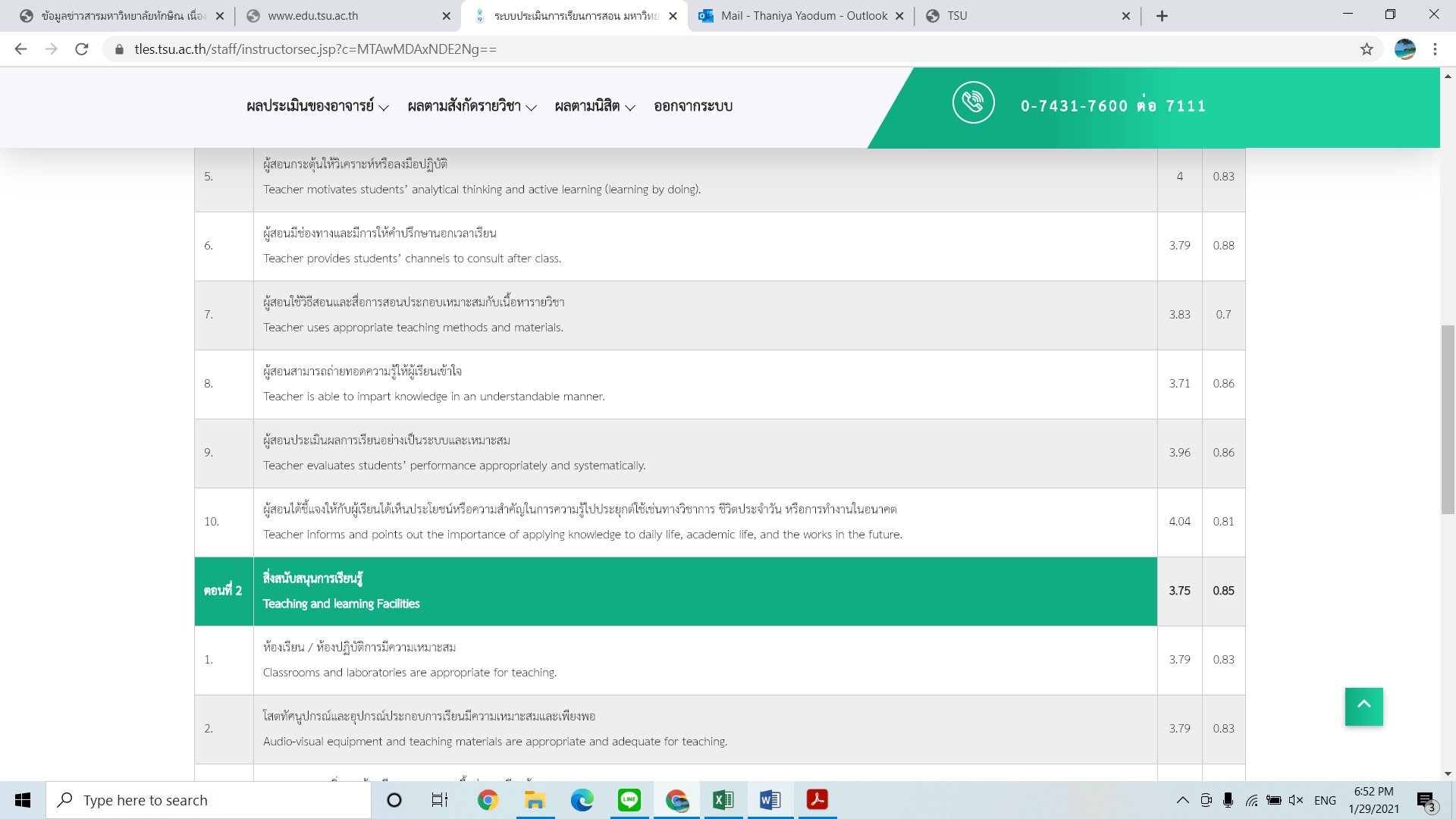 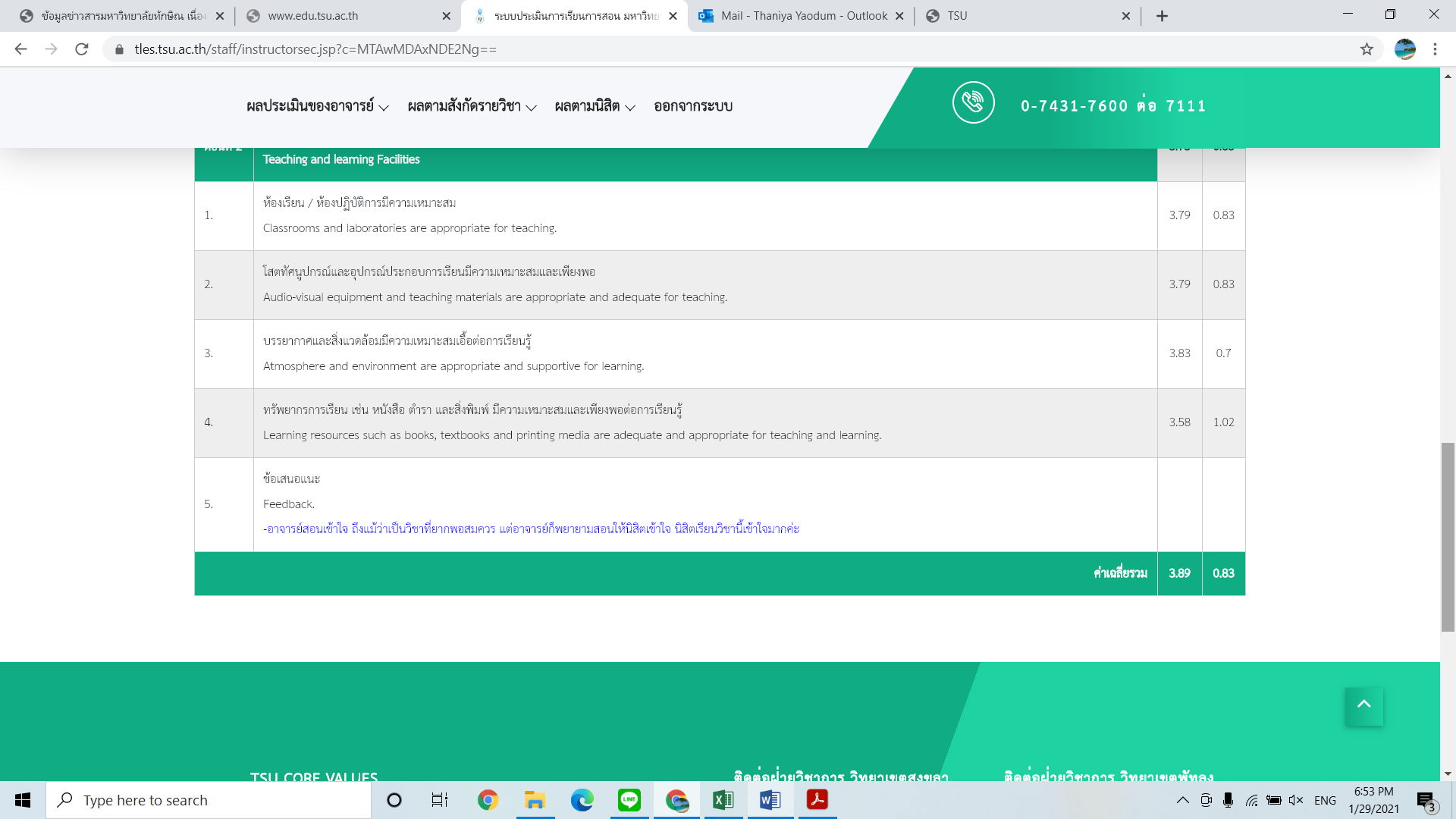 หมวดหน้าหมวดที่ 1ข้อมูลทั่วไป	1หมวดที่ 2การจัดการเรียนการสอนเปรียบเทียบกับแผนการสอน	1หมวดที่ 3สรุปผลการจัดการเรียนการสอนของรายวิชา7หมวดที่ 4ปัญหาและผลกระทบต่อการดำเนินการ	10หมวดที่ 5การประเมินรายวิชา	11หมวดที่ 6แผนการปรับปรุง11              หมวดที่ 2  การจัดการเรียนการสอนเปรียบเทียบกับแผนการสอนสัปดาห์ที่หัวข้อ/รายละเอียดจำนวนชั่วโมงตามแผนการสอนจำนวนชั่วโมงตามแผนการสอนจำนวนชั่วโมงที่สอนจริงจำนวนชั่วโมงที่สอนจริงความแตกต่าง (%)เหตุผล (หากความแตกต่างเกิน 25%)สัปดาห์ที่หัวข้อ/รายละเอียดบรรยายปฏิบัติการบรรยายปฏิบัติการความแตกต่าง (%)เหตุผล (หากความแตกต่างเกิน 25%)1หลักการวัดและกระบวนการประเมินทางการศึกษา 2060100ต้องใช้เวลาปูพื้นฐานด้านการวัดและประเมินผลเยอะมาก เนื่องจากนิสิตเพิ่งเข้ามาเรียนปีแรก และเทอมแรก2-3ทฤษฎีการวัดแบบดั้งเดิม 404004-5ทฤษฎีการวัดแบบตอบสนองรายข้อ 4000100ไม่สามารถสอนเนื้อหานี้ได้ เนื่องจากนิสิตเพิ่งเข้าเรียนในชั้นปี 1 เทอม 1 จึงยากเกินกว่าจะทำความเข้าใจได้ เพราะเป็นเนื้อหาระดับปริญญาโท6-7การตรวจสอบคุณภาพรายข้อ404008ความเที่ยงตรง 202009สอบกลางภาค10ความเที่ยงตรง 2020011ความคลาดเคลื่อนในการวัด 2020012-13ความเชื่อมั่น 4040014-15คะแนนและการแปลความหมายคะแนน 4040016การตัดเกรด2020017สอบปลายภาค3003000วิธีการประเมินขอบข่ายการประเมินช่วงเวลาคะแนน1คุณธรรม  จริยธรรม1. การเข้าชั้นเรียน2. การสังเกตพฤติกรรม3. การส่งงานตามกำหนดระยะเวลาที่มอบหมาย 4. การร่วมกิจกรรม5. การประเมินตนเองของผู้เรียนตลอดภาคเรียน102ความรู้การทดสอบย่อยระหว่างภาคเรียนหรือการสอบกลางภาคการนำเสนอปากเปล่าการตรวจผลงานการทดสอบปลายภาคตลอดภาคการศึกษา และประเมินด้วยการทดสอบในสัปดาห์ที่ 9 และ 16203ทักษะทางปัญญาการทดสอบย่อยระหว่างภาคเรียนหรือการสอบกลางภาคการนำเสนอปากเปล่าการตรวจผลงานการทดสอบปลายภาคตลอดภาคการศึกษา และประเมินด้วยการทดสอบในสัปดาห์ที่ 9 และ 16304ทักษะการวิเคราะห์   การสื่อสารและการใช้เทคโนโลยีสารสนเทศ1.  การทดสอบและการสังเกตพฤติกรรม2. การนำเสนอปากเปล่า3. การตรวจผลงาน4. การร่วมกิจกรรมตลอดภาคการศึกษาและการทดสอบในสัปดาห์ที่ 16305การจัดการเรียนรู้1.  การทดสอบและการสังเกตพฤติกรรม2. การนำเสนอปากเปล่า3. การตรวจผลงาน4. การร่วมกิจกรรมตลอดภาคการศึกษา10รวมรวมรวมรวม100 %สัปดาห์ที่หัวข้อที่สอนไม่ครอบคลุมตามแผนการสอนนัยสำคัญของหัวข้อที่สอนไม่ครอบคลุมตามแผนการสอนแนวทางชดเชย4-5ทฤษฎีการวัดแบบตอบสนองรายข้อไม่สามารถสอนเนื้อหานี้ได้ เนื่องจากนิสิตเพิ่งเข้าเรียนในชั้นปี 1 เทอม 1 จึงยากเกินกว่าจะทำความเข้าใจได้ เพราะเป็นเนื้อหาระดับปริญญาโทปกติรายวิชานี้เป็นวิชาเรียนของนิสิตชั้นปีที่ 3 ซึ่งมีพื้นฐานความรู้ที่เกี่ยวข้องกับศาสตร์การวัดผล ประเมินผล สถิติ และวิจัยทางการศึกษามาบ้างแล้ว จึงจะทำให้นิสิตเข้าใจเนื้อหารายวิชาได้ง่ายขึ้น ดังนั้น แนวทางแก้ไข ควรจัดให้รายวิชานี้ เรียนในชั้นปีหลังๆ เพราะเนื้อหาในรายวิชาเป็นเรื่องที่ควรรู้พื้นฐานของหลักสูตรมาก่อน เพราะบางเนื้อหาเป็นเนื้อหาระดับปริญญาโทผลการเรียนรู้วิธีสอนที่ระบุในรายละเอียดรายวิชาประสิทธิผลประสิทธิผลปัญหาของการใช้วิธีสอน พร้อมข้อเสนอแนะในการแก้ไขผลการเรียนรู้วิธีสอนที่ระบุในรายละเอียดรายวิชามีไม่มีปัญหาของการใช้วิธีสอน พร้อมข้อเสนอแนะในการแก้ไขด้านคุณธรรม จริยธรรมเน้นผู้เรียนเป็นสำคัญ เน้นให้ผู้เรียนบูรณาการความรู้ไปประยุกต์ใช้ในการแก้ปัญหาหรือพัฒนาการศึกษาในบริบทสถานการณ์จริง ยึดหลักการเรียนรู้ด้วยประสบการณ์ตรง  มีการฝึกปฏิบัติและเรียนรู้แบบมีส่วนร่วม   ด้านความรู้เน้นผู้เรียนเป็นสำคัญ เน้นให้ผู้เรียนบูรณาการความรู้ไปประยุกต์ใช้ในการแก้ปัญหาหรือพัฒนาการศึกษาในบริบทสถานการณ์จริง ยึดหลักการเรียนรู้ด้วยประสบการณ์ตรง  มีการฝึกปฏิบัติและเรียนรู้แบบมีส่วนร่วม   ด้านทักษะทางปัญญาเน้นผู้เรียนเป็นสำคัญ เน้นให้ผู้เรียนบูรณาการความรู้ไปประยุกต์ใช้ในการแก้ปัญหาหรือพัฒนาการศึกษาในบริบทสถานการณ์จริง ยึดหลักการเรียนรู้ด้วยประสบการณ์ตรง  มีการฝึกปฏิบัติและเรียนรู้แบบมีส่วนร่วม   ด้านทักษะความสัมพันธ์ระหว่างบุคคลและความรับผิดชอบการเรียนรู้ด้วยประสบการณ์ตรง  มีการฝึกปฏิบัติและเรียนรู้แบบมีส่วนร่วม       ด้านทักษะการวิเคราะห์เชิงตัวเลข การสื่อสาร และการใช้เทคโนโลยีสารสนเทศเน้นผู้เรียนเป็นสำคัญ เน้นให้ผู้เรียนบูรณาการความรู้ไปประยุกต์ใช้ในการแก้ปัญหาหรือพัฒนาการศึกษาในบริบทสถานการณ์จริง ยึดหลักการเรียนรู้ด้วยประสบการณ์ตรง  มีการฝึกปฏิบัติและเรียนรู้แบบมีส่วนร่วม   ด้านทักษะการจัดการเรียนรู้ระดับคะแนน (เกรด)ช่วงคะแนนจำนวนร้อยละA 80->> 931.03B+ 75-79.99 620.69B 70-74.99 724.14C+ 65-69.99 310.34C 60-64.99 26.9D+ 55-59.99 0 0.00 D 50-54.99 1 3.45 F0-49.99 1 3.45     6.1 ความคลาดเคลื่อนด้านกำหนดเวลาการประเมิน    6.1 ความคลาดเคลื่อนด้านกำหนดเวลาการประเมิน    6.1 ความคลาดเคลื่อนด้านกำหนดเวลาการประเมินความคลาดเคลื่อนเหตุผลเหตุผลไม่มีไม่มีไม่มี      6.2 ความคลาดเคลื่อนด้านวิธีการประเมินผลการเรียนรู้ (ถ้ามี)      6.2 ความคลาดเคลื่อนด้านวิธีการประเมินผลการเรียนรู้ (ถ้ามี)      6.2 ความคลาดเคลื่อนด้านวิธีการประเมินผลการเรียนรู้ (ถ้ามี)ความคลาดเคลื่อนความคลาดเคลื่อนเหตุผลไม่มีไม่มีไม่มีวิธีการทวนสอบสรุปผล1. ให้นิสิตมีโอกาสตรวจสอบคะแนนพร้อมทั้งทราบข้อมูลย้อนกลับจากการประเมินผลทุกครั้ง2. ทบทวนคะแนนและค่าระดับขั้นของนิสิตโดยอาจารย์ผู้สอนที่สอนรายวิชาเดียวกัน  เพื่อทวนสอบคะแนนและค่าระดับขั้นของนิสิต3.  ประชุมคณะกรรมการบริหารคณะเพื่อทวนเกรดของนิสิต4.  ให้นิสิตมีโอกาสตรวจสอบคะแนน และเกรดก่อนส่งเกรดให้สำนักทะเบียน และประมวลผล     มีการดำเนินงานตามระบบการทวนสอบของสาขาวิชา 1.  นิสิตได้มีโอกาสตรวจสอบคะแนนพร้อมทั้งทราบข้อควรปรับปรุงที่เกิดจากการประเมินระหว่างเรียน และหลังเรียน2. ที่ประชุมสาขาวิชา คณะกรรมการผู้รับผิดชอบหลักสูตร  และผู้สอนได้ร่วมพิจารณาแนวทางประเมินผลข้อสอบแล้วดำเนินการปรับปรุงข้อสอบตาม  ข้อเสนอแนะจากที่ประชุม3.  ที่ประชุมสาขาวิชา ได้พิจารณากระบวนการและผลการให้ค่าระดับขั้น  ปรับปรุงแก้ไข   แล้วรายงานที่ประชุมคณะกรรมการประจำคณะ4. ทวนสอบผลสัมฤทธิ์ทางการเรียนโดยนิสิต เปิดโอกาสให้นิสิตตรวจสอบคะแนน และค่าระดับขั้นก่อนนำส่งสำนักทะเบียนและประมวลผลต่อไปปัญหาในการใช้แหล่งทรัพยากรประกอบการเรียนการสอน (ถ้ามี)ผลกระทบ    เนื่องจากการจัดการเรียนการสอนเป็นแบบออนไลน์เต็มรูปแบบ เพราะสถานการณ์ COVID 2019 จึงทำให้ผู้สอนและนิสิตขาดความพร้อมในการเรียนการสอน      นิสิตบางคนมีปัญหาเรื่องอินเตอร์เน็ต เช่น อินเตอร์เน็ตมีความล่าช้า ทำให้บางครั้งได้ยินชัดเจน แต่บางครั้งก็ขาดหาย ปัญหาด้านการบริหารและองค์กร (ถ้ามี)ผลกระทบต่อผลการเรียนรู้ของนิสิตไม่มีไม่มีแผนการปรับปรุงผลการดำเนินการเหตุผล(ในกรณีที่ไม่ได้ปรับปรุง หรือปรับปรุงแต่ไม่เสร็จสมบูรณ์)ไม่มีไม่มีไม่มีข้อเสนอ กำหนดเวลาที่แล้วเสร็จผู้รับผิดชอบไม่มีไม่มีไม่มีชื่ออาจารย์ผู้รับผิดชอบรายวิชาชื่ออาจารย์ผู้รับผิดชอบรายวิชาชื่ออาจารย์ผู้รับผิดชอบรายวิชาวันที่รายงานวันที่รายงาน26 มกราคม 2564ลงชื่อ  (อาจารย์ ดร.ธนิยา  เยาดำ)ลงชื่อ  (อาจารย์ ดร.ธนิยา  เยาดำ)วันที่รายงานวันที่รายงานชื่ออาจารย์ผู้รับผิดชอบหลักสูตรชื่ออาจารย์ผู้รับผิดชอบหลักสูตรชื่ออาจารย์ผู้รับผิดชอบหลักสูตรลงชื่อ  (ผู้ช่วยศาสตราจารย์ ดร.เรวดี กระโหมวงศ์)ลงชื่อ  (ผู้ช่วยศาสตราจารย์ ดร.เรวดี กระโหมวงศ์)วันที่รับรายงานวันที่รับรายงาน